ПроектСрок антикоррупционной экспертизы – 3 дняРОССИЙСКАЯ ФЕДЕРАЦИЯИвановская областьСовет Южского муниципального районаР Е Ш Е Н И Еот ________ №________ г. ЮжаОб утверждении проекта соглашения о передаче части полномочий органа местного самоуправления (Администрации Южского муниципального района) Администрации Талицко-Мугреевского сельского поселения Южского муниципального района на исполнение передаваемых полномочий по организации в границах поселений водоотведения на 2023 год  Руководствуясь Федеральным законом от 06.10.2003 №131-Ф3 «Об общих принципах организации местного самоуправления в Российской Федерации», Уставом Южского муниципального района, решением Совета Южского муниципального района от 17.01.2017 г. № 2 « О порядке заключения соглашений органами местного самоуправления Южского муниципального района с органами местного самоуправления поселений, входящих в состав Южского муниципального района, о передаче осуществления части полномочий по решению вопросов местного значения», Совет Южского муниципального района РЕШИЛ:       1.Утвердить проект соглашения о передаче части полномочий органа местного самоуправления (Администрации Южского муниципального района) Администрации Талицко-Мугреевского сельского поселения Южского муниципального района на исполнение передаваемых полномочий по организации в границах поселений водоотведения на 2023 год (прилагается).Настоящее решение направить в Администрацию Талицко-Мугреевского сельского поселения на рассмотрение.Контроль за исполнением настоящего решения возложить на постоянно действующую комиссию Совета Южского муниципального района по законности, местному самоуправлению и социальной политике.Настоящее решение вступает в силу после его  официального опубликования и действует c 01 января 2023 г. Опубликовать настоящее решение в официальном издании «Правовой Вестник Южского муниципального района».Глава Южского	Председатель Советамуниципального района	Южского муниципального района	В.И. Оврашко 		Е.А.МуратоваПриложение к Решению Совета Южского муниципального района  № ___от __________ г.СОГЛАШЕНИЕ №о передаче части полномочий органа местного самоуправления (Администрации
Южского муниципального района)  Администрации Талицко-Мугреевского сельского поселения Южского муниципального района на исполнение передаваемых полномочий по организации в границах поселений водоотведения на 2023 год  г. Южа						                      «___»_______________ г.Администрация Южского муниципального района, именуемая в дальнейшем «Администрация района», в лице Главы Южского муниципального района Владимира Ивановича Оврашко, действующего на основании Устава Южского муниципального района, с одной стороны, и Администрация Талицко-Мугреевского сельского поселения, именуемая в дальнейшем «Администрация поселения», в лице Главы Талицко-Мугреевского сельского поселения Заплаткина Романа Сергеевича, действующего на основании Устава Талицко-Мугреевского сельского поселения, с другой стороны, совместно именуемые «Стороны», руководствуясь пунктом 4 части 1 статьи 14 Федерального закона от 06.10.2003 года № 131-Ф3 «Об общих принципах организации местного самоуправления в Российской Федерации», заключили настоящее Соглашение о следующем:1. Предмет Соглашения1.1.Администрация района передает Администрации поселения часть своих полномочий по решению вопроса местного значения, предусмотренного пунктом 4 части 1 статьи 14 Федерального закона от 06.10.2003 года № 131-ФЗ «Об общих принципах организации местного самоуправления в Российской Федерации»: организация в границах поселений водоотведения на 2023 год в пределах полномочий, установленных законодательством Российской Федерации.1.2. Передаваемые полномочия:-  организация в границах поселений водоотведения на 2023 год (далее - полномочия).2.Права и обязанности сторон           2.1. Администрация района имеет право:2.1.1 Получать информацию, копии документов от Администрации поселения с целью контроля исполнения переданных полномочий.2.1.2.Требовать возврата суммы перечисленных финансовых средств в случае их не целевого использования Администрацией поселения.2.1.3.Требовать возврата суммы перечисленных финансовых средств в случае неисполнения Администрацией поселения полномочий, предусмотренных пунктом 1.2 настоящего Соглашения.            2.2. Администрация района обязана:2.2.1.Предоставлять по запросам Администрации поселения информацию и документы, необходимые для осуществления полномочий, предусмотренных настоящим Соглашением.           2.3.Администрация поселения имеет право:2.3.1.Запрашивать у Администрации района информацию и документацию, необходимую для осуществления полномочий, предусмотренных настоящим Соглашением.2.3.2.Заключать договоры, контракты и соглашения в рамках исполнения настоящего Соглашения, выступать заказчиком в муниципальных закупках.2.3.3. Принимать правовые акты, связанные с исполнением переданных полномочий и обнародовать (при необходимости опубликовывать) муниципальные правовые акты, затрагивающие права, свободы и обязанности человека и гражданина в порядке, установленном Уставом поселения для муниципальных правовых актов.2.3.4. Осуществлять подбор, назначение, увольнение муниципальных и иных служащих (работников), выполняющих функции по настоящему Соглашению, решать иные вопросы, связанные с трудовыми отношениями.2.3.5.Вести от имени и в интересах Администрации поселения дела, связанные с исполнением настоящего Соглашения, в качестве истца, ответчика, третьего лица в арбитражном суде, суде общей юрисдикции, при рассмотрении дела мировым судьей, в апелляционной, кассационной и надзорной инстанциях, а также в органах власти и управления при возбуждении и рассмотрении дел об административных правонарушениях.В рамках настоящего Соглашения, Администрация поселения обладает всеми правами, которые предоставлены законом истцу, ответчику и третьему лицу, в том числе право подписания искового заявления, отзыва на исковое заявление, заявления об обеспечении иска, предъявления иска, изменения предмета или основания иска, признания иска, полного или частичного отказа от исковых требований, заключения мирового соглашения и соглашения по фактическим обстоятельствам, передачи дела в третейский суд, право обжалования судебных актов, подписания заявления о принесении протеста, а также право сбора, подготовки, получения и подписания любых необходимых для исполнения настоящего Соглашения документов, право совершения всех иных действий, связанных с исполнением настоящего Соглашения, обращения в органы государственной и иной власти, иные организации.          2.4.Администрация поселения обязана:2.4.1.Осуществлять полномочия, предусмотренные настоящим Соглашением, в соответствии с требованиями действующего законодательства и в рамках перечисляемого межбюджетного трансферта. 2.4.2.Представлять по запросу Администрации района информацию о ходе исполнения полномочий.2.4.3.Рассматривать представленные Администрацией района требования (предписания) об устранении выявленных нарушений по реализации переданных полномочий, не позднее чем в месячный срок (если в требовании не указан иной срок), принимать меры по устранению нарушений и своевременно сообщать об этом Администрации района.2.4.4.В случае невозможности надлежащего исполнения переданных полномочий сообщает об этом в письменной форме Администрации района. Администрация района обязана рассмотреть такое сообщение в течение 15 рабочих дней с момента его поступления.3. Контроль за осуществлением полномочий,
ответственность сторон Соглашения 3.1. Контроль за осуществлением передаваемых полномочий обеспечивает предоставлением Администрацией поселения ежеквартальных отчетов об осуществлении переданных полномочий, использовании финансовых средств и материальных ресурсов не позднее 20 числа месяца, следующего за отчетным кварталом.      Контроль может быть также произведён путем выездных проверок при наличии обращений граждан или юридических лиц.3.2.При обнаружении Администрацией района фактов ненадлежащего осуществления (или не осуществления) Администрацией поселения переданных по настоящему Соглашению полномочий, Администрация района назначает комиссию для составления соответствующего Акта. Администрация поселения должна быть письменно уведомлена об этом не позднее, чем за 3 дня до начала работы соответствующей комиссии, и имеет право направить своих представителей для участия в работе комиссии.3.3.Установление факта ненадлежащего осуществления (или неосуществления) переданных полномочий является основанием для:- вынесения в адрес Администрации поселения письменного предписания для устранения выявленных нарушений в месячный (либо иной, указанный в предписании) срок с момента уведомления;- одностороннего расторжения данного Соглашения в случае неоднократного неисполнения обязанностей (два и более раз), предусмотренных настоящим Соглашением. Расторжение Соглашения по данному основанию влечет за собой возврат перечисленных финансовых средств, за вычетом фактических расходов, подтвержденных документально, в 30-дневный срок с момента подписания Соглашения о расторжении или получения письменного уведомления о расторжении Соглашения, а также уплату неустойки в размере 0,1 % от суммы трансферта, выделяемого из бюджета Южского муниципального района на осуществление указанных полномочий.   3.4.Администрация поселения несет ответственность за осуществление переданных полномочий в той мере, в какой эти полномочия обеспечены финансовыми средствами.3.5.В случае неисполнения Администрацией района вытекающих из настоящего Соглашения обязательств по финансированию осуществления переданных полномочий, или неоднократного неисполнения Администрацией района иных обязательств по Соглашению, Администрация поселения вправе требовать расторжения данного Соглашения, уплаты неустойки в размере 0,1 % от суммы трансферта, выделяемого из бюджета Южского муниципального района на осуществление указанных полномочий.4.Межбюджетные трансферты, перечисляемые на осуществление
передаваемых полномочий4.1.Порядок определения ежегодного объема межбюджетных трансфертов, необходимых для осуществления передаваемых полномочий, устанавливается в соответствии с методикой расчета иных межбюджетных трансфертов из бюджета Южского муниципального района бюджетам сельских поселений на исполнение передаваемых полномочий по организации в границах поселений водоотведения на 2023 год, являющейся приложением №1 к настоящему Соглашению.Обязанность по перечислению межбюджетных трансфертов возлагается на Управление жилищно-коммунального хозяйства Администрации Южского муниципального района:Место нахождения: 155630, Ивановская область, г. Южа, ул. Пушкина, д.1,Почтовый адрес: 155630, Ивановская область, г. Южа, ул. Пушкина, д.1,Тел.: +7 (49347) 2-12-51; 2-12-05;Адрес электронной почты: gkh@yuzha.ru.Банковские реквизиты:ОГРН 1153702029909ИНН 3706023171КПП 370601001ОКПО 79088133ОКАТО 24235501000ОКТМО 24635101л/с 03333204200Банковский счет получателя (15 поле платежного поручения) 40102810645370000025Казначейский счет получателя (17 поле платежного поручения) 03231643246350003300Наименование получателя: ФИНАНСОВЫЙ ОТДЕЛ (УПРАВЛЕНИЕ ЖКХ)Банк получателя: ОТДЕЛЕНИЕ ИВАНОВО БАНКА РОССИИ//УФК по Ивановской области г. ИвановоБИК банка получателя: 012406500 4.2.Межбюджетные трансферты, предоставляемые для осуществления полномочий в 2023 году в сумме 250 000,00 рублей перечисляются Управлением жилищно-коммунального хозяйства Администрации Южского муниципального района в бюджет поселения до 15 марта 2023 года. 4.3.По истечение срока действия настоящего Соглашения неиспользованная Администрацией поселения сумма межбюджетного трансферта подлежит возврату в бюджет Южского муниципального района в течение 10 рабочих дней.5. Срок осуществления полномочий и основания прекращения5.1.Настоящее Соглашение вступает в силу после его официального опубликования в официальном издании «Правовой Вестник Южского муниципального района» и действует с 01.01.2023 года и до 31.12.2023 года включительно.5.2.Досрочное расторжение настоящего соглашения возможно:5.2.1.По взаимному согласию сторон;5.2.2.В одностороннем порядке в случае:изменения законодательства Российской Федерации и Ивановской области;неоднократного неисполнения или ненадлежащего исполнения одной из сторон своихобязательств по настоящему Соглашению;- если осуществление переданных полномочий становится невозможным, либо при сложившихся условиях эти полномочия могут быть наиболее эффективно осуществлены Администрацией района самостоятельно.5.3. Соглашение считается расторгнутым с момента получения соответствующего уведомления стороной Соглашения.6. Заключительные положения6.1.Изменения и дополнения к настоящему Соглашению должны совершаться в письменном виде за подписью всех заинтересованных сторон.6.2.Все споры и разногласия, возникающие из данного Соглашения, подлежат разрешению в порядке, установленном действующим законодательством.6.3. Настоящее соглашение составлено в трех экземплярах, имеющих одинаковую юридическую силу, по одному для каждой из сторон. Приложение № 1 к Соглашениюот «_____» __________20___ года №____МЕТОДИКАРАСЧЕТА ИНЫХ МЕЖБЮДЖЕТНЫХ ТРАНСФЕРТОВ ИЗ БЮДЖЕТАЮЖСКОГО МУНИЦИПАЛЬНОГО РАЙОНА БЮДЖЕТАМ СЕЛЬСКИХ ПОСЕЛЕНИЙ НА ИСПОЛНЕНИЕ ПЕРЕДАВАЕМЫХ ПОЛНОМОЧИЙ ПО ОРГАНИЗАЦИИ В ГРАНИЦАХ ПОСЕЛЕНИЙ ВОДООТВЕДЕНИЯ НА 2023 ГОД1) Настоящая Методика устанавливает порядок определения объема финансовых средств бюджета Южского муниципального района, направленных бюджетам сельских поселений Южского муниципального района на водоотведение в соответствии с заключенными Соглашениями.2) Межбюджетные трансферты, передаваемые бюджетам сельских поселений на осуществление части полномочий по решению вопросов местного значения в соответствии с заключенными Соглашениями (далее - иные межбюджетные трансферты), предоставляются в пределах бюджетных ассигнований, предусмотренных в бюджете Южского муниципального района на соответствующий финансовый год.3) Размер межбюджетного трансферта по передаче из бюджета Южского муниципального района бюджетам сельских поселений части полномочий по решению вопросов местного значения рассчитывается по следующей формуле:RСБВi = Sобщ.сум.затр. / Р, гдеRСБВi - размер межбюджетного трансферта передаваемого полномочия из бюджета муниципального района i-му поселению;Sобщ.сум.затр. - общая сумма материальных затрат на осуществление части полномочий, в расчете на год;Р - общее количество сельских поселений Южского муниципального района.4) Межбюджетные трансферты предоставляются в соответствии со сводной бюджетной росписью Южского муниципального района и в пределах лимитов бюджетных обязательств на очередной финансовый год и плановый период.5) Перечисление межбюджетных трансфертов из бюджета Южского муниципального района в бюджеты сельских поселений осуществляется в соответствии с Порядком, утвержденным главным распорядителем средств бюджета Южского муниципального района.РАСПРЕДЕЛЕНИЕиных межбюджетных трансфертов по передаче из бюджета Южского муниципального района бюджетам сельских поселений на исполнение передаваемых полномочий по организации в границах поселений водоотведения на 2023 год Администрация Южского муниципального района Юридический адрес: 155630 Ивановская область, г. Южа ул. Пушкина д. 1 Адрес местонахождения: 155630 г. Южа ул. Пушкина д. 1, Тел.:8(49347) 2-25-05, факс: 2-12-04 E-mail: yuzhaadm@yuzha.ru,ИНН 3726001024КПП 372601001Наименование получателя: ФИНАНСОВЫЙ ОТДЕЛ (Администрация Южского муниципального района)л/с 03333015250 БИК ТОФК 012406500Банк: Отделение Иваново Банка России//УФК по Ивановской области г. ИвановоБанковский счет: 40102810645370000025Казн. Счет: 03231643246350003300______________________  В.И. Оврашко                    М.П.Администрация Талицко -Мугреевского сельского поселенияЮридический адрес: 155644 Ивановская область, Южский район, с. Талицы, ул. Ленина, д. 12Адрес местонахождения: 155644 Ивановская область, Южский район, с. Талицы, ул. Ленина, д. 12Тел.: 2-44-77, факс: 2-42-01E-mail: talici-adm@yandex.ruИНН/КПП 3706025517/ 370601001, ОГРН 1183702000327ОКТМО 24635420л/с 04333205200 в УФК по Ивановской области (Администрация Талицко –Мугреевского сельского поселения Южского муниципального района Ивановской области)КС 03100643000000013300ЕКС 40102810645370000025БИК ТОФК 012406500ОТДЕЛЕНИЕ ИВАНОВО БАНКА РОССИИ// УФК ПО ИВАНОВСКОЙ ОБЛАСТИ г. ИвановоКБК 82820240014100000150____________________ Р.С. Заплаткин                  М.П.Наименование муниципального образованияНаименование муниципального образованияНаименование муниципального образованияСумма межбюджетного трансферта, руб.Наименование муниципального образованияНаименование муниципального образованияНаименование муниципального образования1112Всего:Всего:Всего:250 000,00Талицко-Мугреевское сельское поселениеТалицко-Мугреевское сельское поселениеТалицко-Мугреевское сельское поселение250 000,00Глава Южского муниципального района                   _____________В.И. Оврашко                М.П.Глава Талицко-Мугреевского сельского поселения____________________Р.С.Заплаткин                  М.П.Глава Талицко-Мугреевского сельского поселения____________________Р.С.Заплаткин                  М.П.Глава Талицко-Мугреевского сельского поселения____________________Р.С.Заплаткин                  М.П.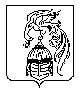 